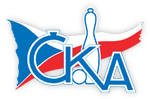 1. KUŽELKÁŘSKÁ LIGA DOROSTU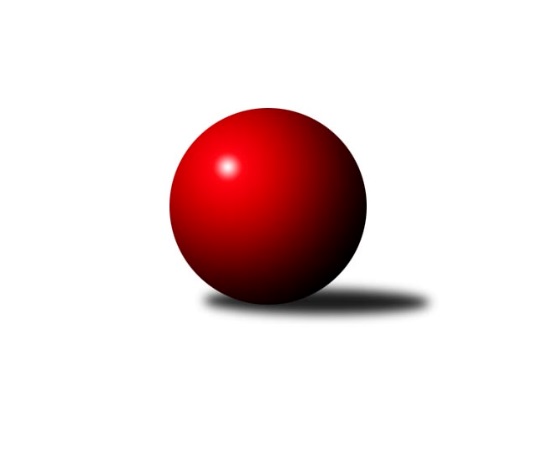 Č.10Ročník 2018/2019	10.2.2019Nejlepšího výkonu v tomto kole: 1665 dosáhlo družstvo: SKK Primátor Náchod 1.KLD B 2018/2019Výsledky 10. kolaSouhrnný přehled výsledků:SKK Primátor Náchod 	- SKK Vrchlabí 	4:0	1665:1492	8.0:4.0	10.2.KK Kosmonosy 	- TJ Lokomotiva Trutnov 	2:2	1479:1466	4.0:8.0	10.2.Tabulka družstev:	1.	SKK Hořice	8	7	0	1	27.0 : 5.0 	71.5 : 24.5 	 1619	14	2.	SKK Primátor Náchod	8	7	0	1	27.0 : 5.0 	63.5 : 32.5 	 1623	14	3.	TJ Lokomotiva Trutnov	8	2	1	5	12.0 : 20.0 	43.5 : 52.5 	 1512	5	4.	SKK Vrchlabí	8	2	0	6	7.0 : 25.0 	30.5 : 65.5 	 1510	4	5.	KK Kosmonosy	8	1	1	6	7.0 : 25.0 	31.0 : 65.0 	 1471	3Podrobné výsledky kola:	 SKK Primátor Náchod 	1665	4:0	1492	SKK Vrchlabí 	Daniel Majer	133 	 146 	 159 	131	569 	 3:1 	 486 	 138	114 	 124	110	Filip Matouš	Jaroslav Špicner	140 	 152 	 131 	133	556 	 3:1 	 508 	 130	120 	 133	125	Veronika Valešová	Mikuláš Martinec	150 	 164 	 124 	102	540 	 2:2 	 498 	 115	125 	 134	124	Ondřej Stránskýrozhodčí: Vlastimil KováčikNejlepší výkon utkání: 569 - Daniel Majer	 KK Kosmonosy 	1479	2:2	1466	TJ Lokomotiva Trutnov 	Adéla Molnarová	131 	 124 	 112 	121	488 	 1:3 	 473 	 106	128 	 114	125	Šimon Fiebinger	Lucie Dlouhá	112 	 122 	 116 	128	478 	 0:4 	 530 	 117	137 	 142	134	Filip Jirsák	Tereza Nováková	141 	 129 	 119 	124	513 	 3:1 	 463 	 101	110 	 118	134	Marek Ondráškorozhodčí: Tajč VladislavNejlepší výkon utkání: 530 - Filip JirsákPořadí jednotlivců:	jméno hráče	družstvo	celkem	plné	dorážka	chyby	poměr kuž.	Maximum	1.	Ondřej Černý 	SKK Hořice	567.00	363.7	203.3	2.3	4/5	(582)	2.	Martin Zvoníček 	SKK Hořice	552.13	366.2	185.9	4.5	5/5	(601)	3.	Mikuláš Martinec 	SKK Primátor Náchod 	544.50	376.4	168.1	7.0	4/5	(554)	4.	František Hejna 	SKK Primátor Náchod 	543.20	371.1	172.1	5.8	5/5	(563)	5.	Ondřej Stránský 	SKK Vrchlabí 	538.95	361.3	177.7	5.0	5/5	(566)	6.	David Chaloupka 	TJ Lokomotiva Trutnov 	524.50	353.8	170.8	5.4	4/5	(556)	7.	Filip Jirsák 	TJ Lokomotiva Trutnov 	522.50	354.6	167.9	8.7	5/5	(533)	8.	Kryštof Košťál 	SKK Hořice	519.50	356.8	162.8	8.9	4/5	(564)	9.	Tereza Nováková 	KK Kosmonosy 	513.80	354.4	159.5	8.6	5/5	(547)	10.	Filip Matouš 	SKK Vrchlabí 	488.80	335.3	153.5	11.5	5/5	(504)	11.	Veronika Valešová 	SKK Vrchlabí 	486.27	346.3	139.9	11.7	5/5	(524)		Jaroslav Špicner 	SKK Primátor Náchod 	541.17	363.8	177.3	4.5	2/5	(566)		Denis Hofman 	SKK Primátor Náchod 	539.44	359.6	179.9	4.1	3/5	(561)		Daniel Majer 	SKK Primátor Náchod 	527.00	358.8	168.3	5.3	2/5	(569)		Ondřej Duchoň 	SKK Hořice	508.17	355.5	152.7	11.0	3/5	(525)		Anna Zlámalová 	KK Kosmonosy 	495.50	338.5	157.0	8.0	2/5	(498)		Lucie Dlouhá 	KK Kosmonosy 	490.83	346.0	144.8	9.0	3/5	(497)		Šimon Fiebinger 	TJ Lokomotiva Trutnov 	488.67	339.7	149.0	9.3	3/5	(520)		Adam Holý 	TJ Lokomotiva Trutnov 	485.00	336.8	148.3	11.0	2/5	(541)		Adéla Molnarová 	KK Kosmonosy 	482.33	344.3	138.0	10.5	3/5	(488)		Pavel Adamec 	KK Kosmonosy 	475.00	339.0	136.0	19.0	1/5	(475)		Sabrinka Zapletalová 	KK Kosmonosy 	468.00	325.5	142.5	15.0	2/5	(473)		Marek Ondráško 	TJ Lokomotiva Trutnov 	463.00	319.0	144.0	14.0	1/5	(463)		Adam Svatý 	SKK Vrchlabí 	452.00	325.0	127.0	14.0	1/5	(459)		Michal Petráš 	KK Kosmonosy 	433.00	320.0	113.0	17.0	1/5	(433)Sportovně technické informace:Starty náhradníků:registrační číslo	jméno a příjmení 	datum startu 	družstvo	číslo startu
Hráči dopsaní na soupisku:registrační číslo	jméno a příjmení 	datum startu 	družstvo	Program dalšího kola:Nejlepší šestka kola - absolutněNejlepší šestka kola - absolutněNejlepší šestka kola - absolutněNejlepší šestka kola - absolutněNejlepší šestka kola - dle průměru kuželenNejlepší šestka kola - dle průměru kuželenNejlepší šestka kola - dle průměru kuželenNejlepší šestka kola - dle průměru kuželenNejlepší šestka kola - dle průměru kuželenPočetJménoNázev týmuVýkonPočetJménoNázev týmuPrůměr (%)Výkon1xDaniel MajerNáchod5692xDaniel MajerNáchod109.065694xJaroslav ŠpicnerNáchod5564xJaroslav ŠpicnerNáchod106.565565xMikuláš MartinecNáchod5403xFilip JirsákTrutnov105.785306xFilip JirsákTrutnov5305xMikuláš MartinecNáchod103.55405xTereza NovákováKosmonosy5136xTereza NovákováKosmonosy102.395132xVeronika ValešováVrchlabí5081xAdéla MolnarováKosmonosy97.4488